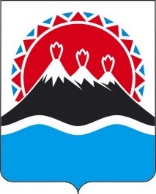 Р А С П О Р Я Ж Е Н И Е ПРАВИТЕЛЬСТВАКАМЧАТСКОГО КРАЯВ соответствии со статьей 58 Федерального закона
от 12.12.2023 № 565-ФЗ «О занятости населения в Российской Федерации»1. Утвердить план мероприятий по профессиональной ориентации граждан в Камчатском крае на 2024-2025 учебный год (далее – план мероприятий по профессиональной ориентации) согласно приложению к настоящему распоряжению.2. Ответственным исполнителям плана мероприятий по профессиональной ориентации в срок до 1 июля 2025 года обеспечить предоставление информации о ходе реализации плана мероприятий по профессиональной ориентации в Министерство труда и кадрового потенциала Камчатского края.План мероприятий по профессиональной ориентации граждан в Камчатском крае на 2024-2025 учебный год[Дата регистрации] № [Номер документа]г. Петропавловск-КамчатскийОб утверждении плана мероприятий по профессиональной ориентации граждан в Камчатском крае на 2024-2025 учебный годПредседатель Правительства Камчатского края[горизонтальный штамп подписи 1]Е.А. ЧекинПриложение к распоряжениюПриложение к распоряжениюПриложение к распоряжениюПриложение к распоряжениюПравительства Камчатского краяПравительства Камчатского краяПравительства Камчатского краяПравительства Камчатского краяот[REGDATESTAMP]№[REGNUMSTAMP]№ п/п                  Наименование мероприятияСроки проведенияОтветственные исполнители1.Исполнение мероприятий в рамках плана-графика мероприятий по профессиональной ориентации обучающихся и воспитанников 8-11 классов общеобразовательных организаций (интернатов) Камчатского края на учебный годВ течение года, на основании планов-графиков, формируемых на учебный годМинистерство труда и развития кадрового потенциала Камчатского края, отделения краевого государственного казенного учреждения «Центр занятости населения Камчатского края) (далее – отделения КГКУ ЦЗН Камчатского края), Министерство образования Камчатского края, органы местного самоуправления, осуществляющие управление в сфере образования 2.Организация и проведение родительских собраний (общегородских, районных, общешкольных) для родителей обучающихся 6-11 классов общеобразовательных организаций Камчатского края по вопросам профессиональной ориентации:- о перспективах развития Дальнего Востока;- о перспективах обучения на Дальнем Востоке;- о перспективных профессиях, специальностях востребованных на рынке труда;- об образовательных организациях Камчатского края и реализуемых направлениях подготовкиДо 31.12.2024 Министерство образования Камчатского края, Министерство труда и развития кадрового потенциала Камчатского края,  органы местного самоуправления, осуществляющие управление в сфере образования, профессиональные образовательные организации среднего профессионального образования и высшего образования Камчатского края, общеобразовательные организации Камчатского края, Центр опережающей профессиональной подготовки Камчатского края КГАУ ДПО «Камчатский ИРО», отделения КГКУ ЦЗН Камчатского края3.Профориентационные экскурсии для учащихся на предприятия и организации Камчатского края, а также в образовательные организации среднего профессионального и высшего образованияСентябрь- апрельЦентр опережающей профессиональной подготовки Камчатского края КГАУ ДПО «Камчатский ИРО», образовательные организации среднего профессионального и высшего образования, отделения КГКУ ЦЗН Камчатского края4.Профориентационные мероприятия для студентов образовательных организаций среднего профессионального и высшего образования Камчатского края в целях в целях повышения навыков трудоустройства, помощи в адаптации молодежи на рынке труда Камчатского края, информирования об имеющихся мерах поддержки в регионе по трудоустройству молодежиСентябрь-мартОтделения КГКУ ЦЗН Камчатского края, Центры карьеры при образовательных организациях среднего профессионального и высшего образования5.Создание банка видеороликов об образовательных организациях среднего профессионального и высшего образования Камчатского края До 31.12.2024Образовательные организации среднего профессионального и высшего образования Камчатского края, Министерство образования Камчатского края, Министерство труда и развития кадрового потенциала Камчатского края6.Трансляция и распространение видеороликов об образовательных организациях среднего профессионального и высшего образования Камчатского края В течение года Образовательные организации среднего профессионального и высшего образования Камчатского края, Министерство образования Камчатского края, Министерство труда и развития кадрового потенциала Камчатского края, Центр опережающей профессиональной подготовки Камчатского края КГАУ ДПО «Камчатский ИРО»7.Тематические передачи (радио, телевидение, социальные сети, иные источники) В течение годаОбразовательные организации среднего профессионального и высшего образования Камчатского края, Центр опережающей профессиональной подготовки Камчатского края КГАУ ДПО «Камчатский ИРО», Центр управления регионами в Камчатском крае8.Предоставление гражданам государственных услуг по профессиональной ориентации в органах службы занятости населения Камчатского края в целях выбора сферы деятельности (профессии), трудоустройства, возможности прохождения профессионального обучения и получения дополнительного профессионального образованияВ течение годаМинистерство труда и развития кадрового потенциала Камчатского края, отделения КГКУ ЦЗН Камчатского края9.Организация профильных классов на базе общеобразовательных организаций при участии образовательных организаций среднего профессионального и  высшего образования, дополнительного образования В течение годаМинистерство образования Камчатского края,  органы местного самоуправления, осуществляющие управление в сфере образования, общеобразовательные организации Камчатского края, образовательные организации среднего профессионального и высшего образования Камчатского края10.Реализация в общеобразовательных организациях Камчатского края единой модели профориентации (профориентационного минимума) в 6-11 классах проекта «Билет в будущее»Сентябрь-МайЦентр опережающей профессиональной подготовки Камчатского края КГАУ ДПО «Камчатский ИРО», общеобразовательные организации, образовательные организации среднего профессионального и высшего образования Камчатского края11.Конкурс художественных фотографий «Профессии будущего» Май-августПрофессиональные образовательные организации среднего профессионального и высшего образования Камчатского края, Центр опережающей профессиональной подготовки Камчатского края КГАУ ДПО «Камчатский ИРО»12.Организация и проведение ярмарок вакансий в соответствии с планами-графиками отделений КГКУ ЦЗН Камчатского краяВ течение годаМинистерство труда и развития кадрового потенциала Камчатского края, отделения КГКУ ЦЗН Камчатского края13.Всероссийская ярмарка трудоустройства «Работа России. Время возможностей»АпрельМинистерство труда и развития кадрового потенциала Камчатского края, отделения КГКУ ЦЗН Камчатского края14.Деловая игра для обучающихся образовательных организаций среднего профессионального и высшего образования «Вход на рынок труда»Февраль, октябрьЦентр развития профессионального образования КГАУ ДПО «Камчатский ИРО»15.Тренинг для обучающихся образовательных организаций среднего профессионального и высшего образования «Генерация бизнес-идей, самозанятость» ФевральЦентр опережающей профессиональной подготовки Камчатского края КГАУ ДПО «Камчатский ИРО», АНО «Камчатский центр поддержки предпринимательства»16.Реализация программ повышения квалификации педагогических работников с целью повышения компетенций по организации профориентационной работы в общеобразовательных организациях В течение года, на основании планов-графиков, формируемых на учебный годКГАУ ДПО «Камчатский ИРО»17.Неделя студенческой науки (школьные секции)АпрельОбразовательные организации высшего образования Камчатского края18.Краевой фестиваль «Робототехника»АпрельФГБОУ ВО «КамГУ им. Витуса Беринга»19.Организация профильного «Эколагеря» на базе ФГБОУ ВО «КамчатГТУ» для школьников в каникулярное времяОктябрьФГБОУ ВО «КамчатГТУ»20.Проведение «Дней профессий», посвященных профессиональным праздникамВ течение годаОбразовательные организации высшего образования Камчатского края21.Проведение профориентационного форума «Живи, учись и работай на Камчатке»В течение годаФГБОУ ВО «КамГУ им. Витуса Беринга»22.Организация и проведение профриентационных мероприятий для обучающихся 6-11 классов общеобразовательных организаций в рамках Регионального этапа Чемпионата по профессиональному мастерству «Профессионалы» и «Абилимпикс»Февраль, апрельЦентр опережающей профессиональной подготовки Камчатского края КГАУ ДПО «Камчатский ИРО», КГПОБУ «Камчатский педагогический колледж», органы местного самоуправления, осуществляющие управление в сфере образования23.Организация и проведения Единого дня открытых дверей в рамках реализации Федерального проекта «Профессионалитет»Октябрь, апрель Министерство образования Камчатского края, КГПОАУ «Камчатский политехнический техникум», КГПОБУ «Камчатский промышленный техникум», филиал КГПОБУ «Камчатский сельскохозяйственный техникум», филиал КГПОБУ «Камчатский промышленный техникум», Центр развития профессионального образования КГАУ ДПО «Камчатский ИРО», органы местного самоуправления, осуществляющие управление в сфере образования24.Организация и проведение профориентационных мероприятий с участием руководителей органов исполнительной власти Камчатского края «Камчатский край – территория возможностей»Октябрь –ноябрь Министерство образования Камчатского края, Центр развития профессионального образования КГАУ ДПО «Камчатский ИРО» 25.Организация и проведение классных часов о возможностях целевого обучения  с участием обучающихся 8-11 классов общеобразовательных организаций и их родителей Ноябрь, апрель, майМинистерство образования Камчатского края, КГАУ ДПО «Камчатский ИРО», органы местного самоуправления, осуществляющие управление в сфере образования 26.Организация и проведение профильных смен профориентационной направленности на базе детских оздоровительных лагерей, образовательных организаций Камчатского краяВ каникулярный период времени Министерство образования Камчатского края 27.Организация профессионального обучения для обучающихся 9-11 классов общеобразовательных организаций Сентябрь –декабрь Центр опережающей профессиональной подготовки Камчатского края КГАУ ДПО «Камчатский ИРО»28.Содействие занятости студентов и трудоустройству выпускников образовательных организаций среднего профессионального и высшего образования Камчатского краяВ течение учебного года Центры карьеры при образовательных организациях среднего профессионального и высшего образования, отделения КГКГУ ЦЗН Камчатского края, Центр опережающей профессиональной подготовки Камчатского края КГАУ ДПО «Камчатский ИРО»29.Поддержка движения студенческих отрядов, оказание содействия в:-распространении информации о деятельности студенческих отрядов;- наборе в студенческие отряды;- предоставлении временного жилья «бойцам» студенческих отрядов, выезжающих для работы в другие регионы;-проведении мероприятий, направленных на пропаганду и популяризацию деятельности студенческих отрядов, а также мероприятий по формированию студенческих отрядов В течение учебного годаМинистерство по делам молодежи Камчатского края, Министерство образования Камчатского края30.Оформление электронного стенда «Куда пойти учиться» на официальном сайте https://copp41.ru/ Февраль Министерство образования Камчатского края, Центр опережающей профессиональной подготовки Камчатского края КГАУ ДПО «Камчатский ИРО», образовательные организации среднего профессионального образования и высшего образования Камчатского края,  общеобразовательные организации Камчатского края